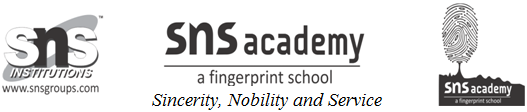 IV MONTHLY TEST - DECEMBER 2019Name: ___________________________                                                                  Grade: II Section___                                                                                           Subject: English	Date: 12.12.2019Time:  1 HourI. Read the passage and answer the following questions.                          (5x1=5)           John, Banu and Max love the fall season. They like jumping into the pile of leaves. John likes the pretty colours. Banu likes to make a big pile with the leaves. Max likes to hide in the leaves.1. What season is it?_____________________________________________________________________________________2. Who likes to hide in the leaves?__________________________________________________________________3. What colour do you think the leaves are?__________________________________________________________________4. What does Banu likes to do?__________________________________________________________________5. Write the past form of following action words:Jump - ___________________ like - __________________II. Fill in the blanks with what, which and who.                                        (4x1=4)                                                                                                                                                                                                                               6. _____________ is your best friend?7. _____________ is the time?8. _____________ is your favourite food?9. _____________ of these books is yours?III. Write the correct past form of the given action words.                      (5x1=5)      10. sleep - ________________11. eat - ________________12. play - ________________13. go - ________________14. take - ________________IV. Answer the following questions.                                                            (3x2=6)15. Why it is important to have good manners?______________________________________________________________________________________________________________________________________________________________________________________________________16. Create your own pair of rhyming words. Write it here.______________________________________________________________________________________________________________________________________________________________________________________________________17. What does the Poet say you should make  “a part of you”?______________________________________________________________________________________________________________________________________________________________________________________________________V. Read these sentences. Identify and list the action words and the words that describe the action, in the given space.                                                     (5x2=10)Marks obtained:Total:30SENTENCESACTION WORDSWORDS THAT DESCRIBE THE ACTION WORD18. Sona speaks softly.19. Ram writes neatly.20. I walked quickly to school.21. Sruthi crossed the road carefully.22. Reena sings sweetly.